FENTON HIGH SCHOOL
GIRLS VARSITY GOLFFenton High School Girls Varsity Golf beat Owosso High School 167-232Tuesday, August 28, 2018
3:00 PM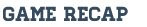 Fenton beat Owosso 167-232. 3 Tigers were medalist today with a score of 41, Lily Horning, Charlotte Cunaud, and Brook Herbstreit. Also scoring for the Tigers were Olivia Herbert with a nice 44.Posted by Kurt Herbstreit kherbstreit@fentonschools.org